Town of Craik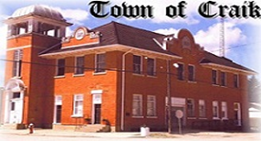 600 Front St, Craik, SKP.O. Box 60 S0G 0V0306-734-2250town.craik@sasktel.nettownofcraik.caFebruary 11, 2022Dear Residents,At the beginning of 2022 council approved the purchase of E-Notices for the Munisoft system (the program used to keep records for the town).This new addition will allow us to send out utility, tax notices and receipts by e-mail. This will help to reduce the cost of postage, envelopes and allow your notices to arrive promptly.If you would like to receive your utility and tax notices by e-mail, please complete the bottom of this letter and return to the Town Office or by e-mail at town.craik@sasktel.netThank you!I ________________________________ would like to sign up for E-Notices for utility and tax notices effective immediately.My e-mail is _____________________________________.Date: ___________________________________________.Signature: ________________________________________.